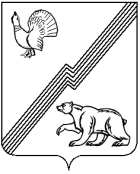 АДМИНИСТРАЦИЯ ГОРОДА ЮГОРСКАХанты-Мансийского автономного округа - ЮгрыПОСТАНОВЛЕНИЕО признании утратившим силу постановленияадминистрации города Югорска от 24.02.2012№ 418 «О межведомственной комиссии по организации отдыха, оздоровления, занятости детей, подростков и молодежи»На основании Федерального закона от 06.10.2003 № 131-ФЗ                     «Об общих принципах организации местного самоуправления в Российской Федерации», Устава города Югорска, постановления администрации города Югорска от 24.01.2023 № 79-п «О межведомственной комиссии                                по организации отдыха, оздоровления и занятости детей»:1. Признать утратившим силу постановление администрации города Югорска от 24.02.2012 № 418 «О межведомственной комиссии                                по организации отдыха, оздоровления, занятости детей, подростков                               и молодежи».2. Опубликовать постановление в официальном печатном издании города Югорска и разместить на официальном сайте органов местного самоуправления города Югорска.3. Настоящее постановление вступает в силу после его официального опубликования.от 24.04.2024№ 692-пГлава города ЮгорскаА.Ю. Харлов